Science Unit Six: Can you take the sugar out of a can of Coke? Properties and Changes of Materials (six week mini-project)Carne and Readymoney Autumn 2 2020Science Unit Six: Can you take the sugar out of a can of Coke? Properties and Changes of Materials (six week mini-project)Carne and Readymoney Autumn 2 2020What should I already know?A variety of everyday materials including wood, plastic, glass, metal, water and rock.The physical properties of a variety of everyday materials (including those that are transparent) and to compare and group materials on the basis of these propertiesHow materials are suitably used based on their properties.How magnets and electrical circuits work.Some materials which are magnetic.How shapes of solid objects can be changed by squashing, bending, twisting and stretching.Materials that are solids, liquids and gases and their particle structure.Some materials change state when they are heated or cooled and the temperature at which this happens.The roles of melting, evaporation and condensation in the water cycle and the role temperature has on the rate of evaporation.Some rocks are permeable.Key KnowledgeMaterials which are good thermal conductors allow heat to move through them easily.Thermal conductors are used to make items that require heat to travel through them easily, such as a saucepan which requires heat to travel through to cook food.Thermal insulators do not let heat travel through them easily. Examples of thermal insulators includewoollen clothes and flasks for hot drinks.Electrical conductors allow electricity to pass through them easily while electrical insulators do not.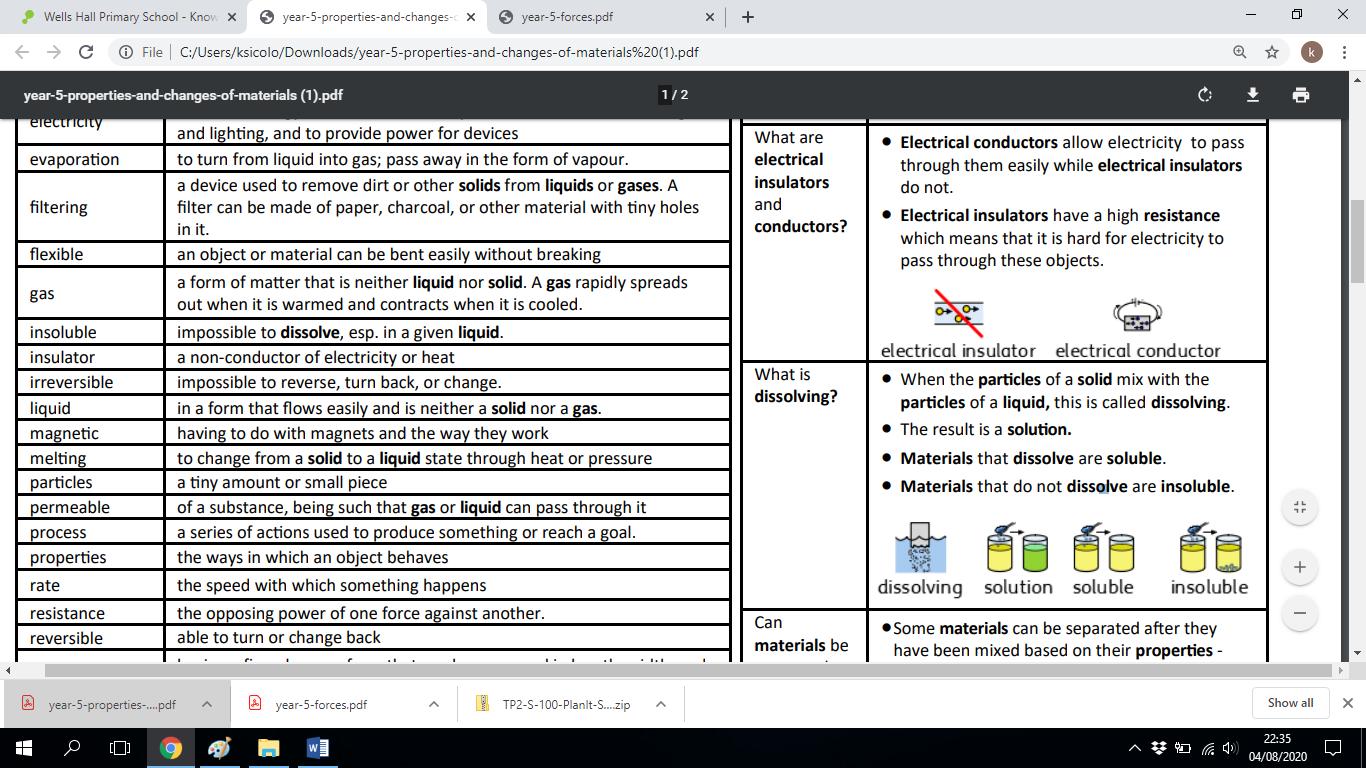 Electrical insulators have a high resistance which means that it is hard for electricity to pass through these objects. When the particles of a solid mix with the particles of a liquid, this is called dissolving.The result is a solution.Materials that dissolve are soluble.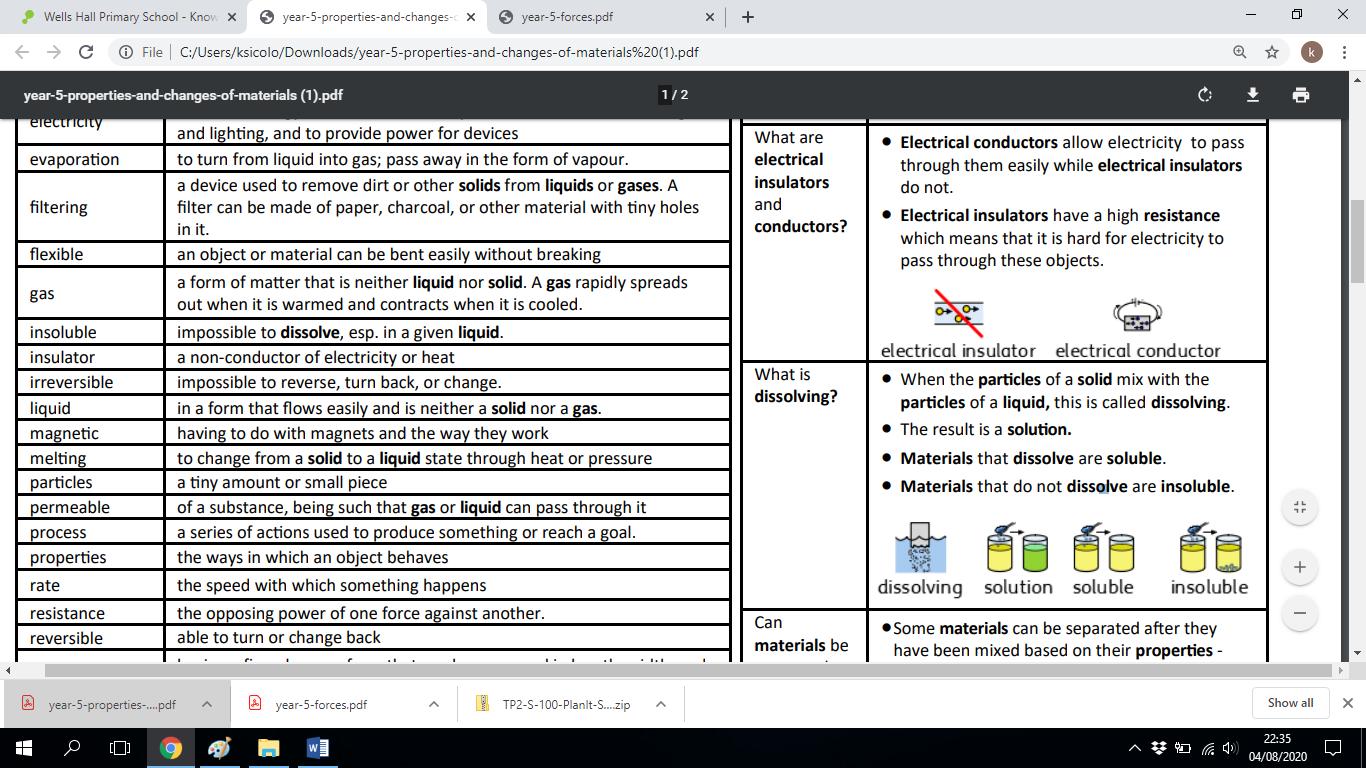 Materials that do not dissolve are insoluble. Some materials can be separated after they have been mixed based on their properties - this is called a reversible change.Some methods of separation include the use of a magnet, a filter (for insoluble materials), a sieve (based on the size of the solids) and evaporation.When a mixture cannot be separated back into the original components, this is called an irreversible change. Examples of this include when materials burn or mixing bicarbonate of soda with vinegar. Key Experiencesgrowing crystals with alum (aluminium potassium sulfate)separating liquids based on their densityKey VocabularyKey KnowledgeMaterials which are good thermal conductors allow heat to move through them easily.Thermal conductors are used to make items that require heat to travel through them easily, such as a saucepan which requires heat to travel through to cook food.Thermal insulators do not let heat travel through them easily. Examples of thermal insulators includewoollen clothes and flasks for hot drinks.Electrical conductors allow electricity to pass through them easily while electrical insulators do not.Electrical insulators have a high resistance which means that it is hard for electricity to pass through these objects. When the particles of a solid mix with the particles of a liquid, this is called dissolving.The result is a solution.Materials that dissolve are soluble.Materials that do not dissolve are insoluble. Some materials can be separated after they have been mixed based on their properties - this is called a reversible change.Some methods of separation include the use of a magnet, a filter (for insoluble materials), a sieve (based on the size of the solids) and evaporation.When a mixture cannot be separated back into the original components, this is called an irreversible change. Examples of this include when materials burn or mixing bicarbonate of soda with vinegar. Key Experiencesgrowing crystals with alum (aluminium potassium sulfate)separating liquids based on their density